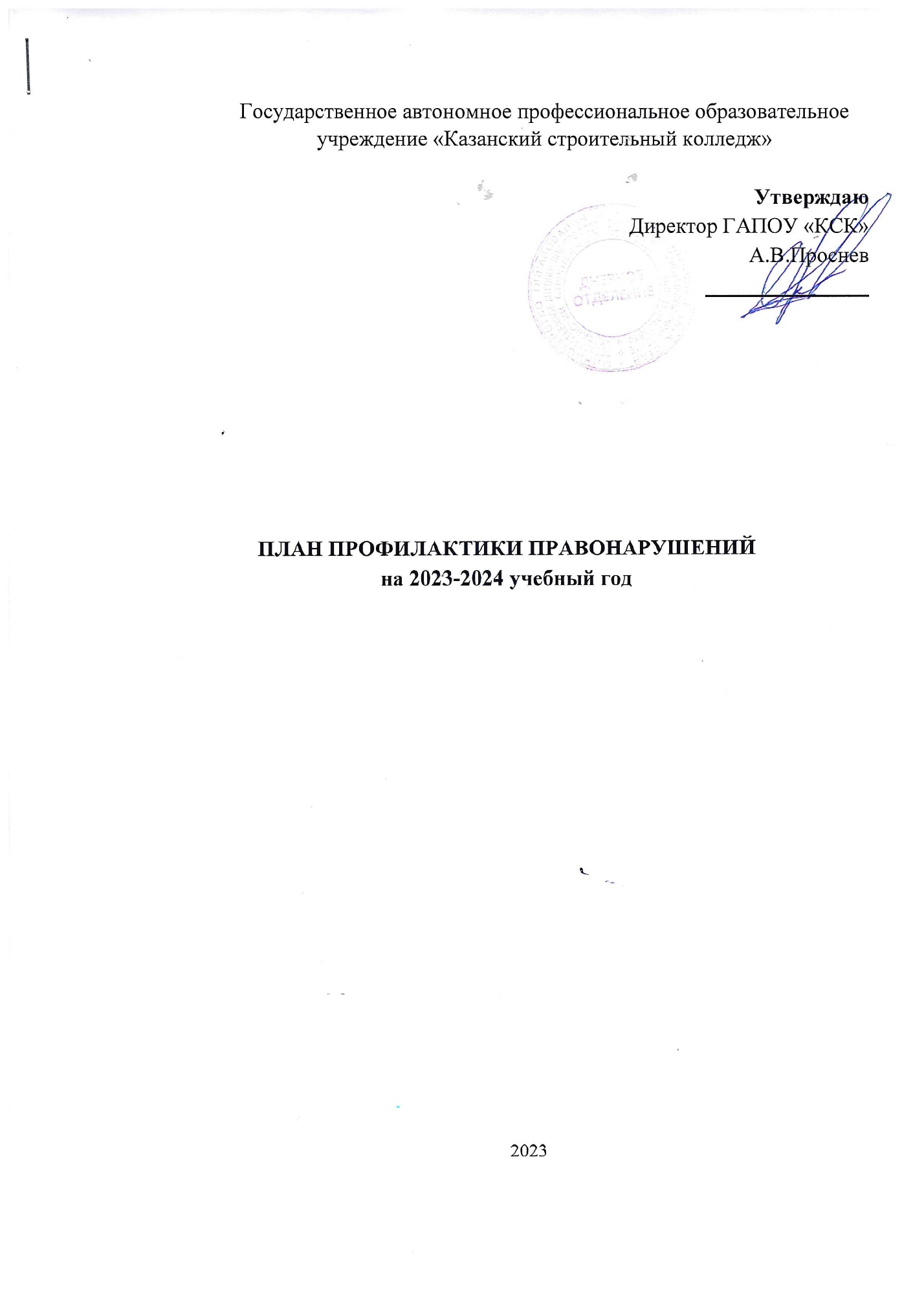 Настоящий план разработан в целях совершенствования деятельности колледжа в сфере профилактики правонарушений среди несовершеннолетних.  В профилактической работе колледжа учтены новые подходы к организации работы Совета профилактики правонарушений, ведению внутриколледжного учета и социального паспорта образовательной организации, введен практический опыт, позволяющий организовать работу по профилактике правонарушений в условиях образовательной организации социальным педагогам, классным руководителям, начинающим педагогам и заместителю директора по воспитательной работе.    Основные      законодательные      и      нормативно-правовые      акты   по профилактике правонарушений несовершеннолетних: Конвенция о правах ребенка; Декларация прав ребенка; Конституция Российской Федерации; Семейный Кодекс Российской Федерации об административных правонарушениях; Уголовно-процессуальный Кодекс Российской Федерации; Уголовный кодекс Российской Федерации; Федеральный закон «Об основах системы профилактики безнадзорности и правонарушений несовершеннолетних» от 24.06.1999 № 120-ФЗ (ред. от 27 июня 2018 г.); Федеральный закон «Об образовании в Российской Федерации» от 29.12.2012 № 273-ФЗ (ред. от 25 декабря 2018 г.); Федеральный закон «Об основных гарантиях прав ребенка в Российской Федерации» от 24.07.1998 № 124-ФЗ (ред. от 27 декабря 2018 г.); Федеральный закон «О государственном банке данных о детях, оставшихся без попечения родителей» от 16.04.2001 № 44-ФЗ (ред. от 08 марта 2015 г.); Федеральный закон «О дополнительных гарантиях по социальной защите детей-сирот и детей, оставшихся без попечения родителей» от 21.12.1996 № 159-ФЗ (с изменениями на 25 декабря 2018 г.); Федеральный закон «О дополнительных мерах государственной поддержки   семей, имеющих   детей» от 29.12.2006 № 256-ФЗ (ред. от 30 октября 2018 г.); Федеральный закон «О государственных пособиях гражданам, имеющим детей» от 19.05.1995 № 81-ФЗ (ред. от 29 июля 2018 г.); Федеральный закон от 23.02.2013 № 15-ФЗ «Об охране здоровья граждан от воздействия» (ред. от 29.07.2018); Указ Президента Российской Федерации «Об объявлении в Российской Федерации Десятилетие детства» от 29.05.2017 № 240; Распоряжение Правительства Российской Федерации от 30.07.2014 № 1430-р «Об утверждении Концепции развития до 2017 года сети служб медиации в целях реализации восстановительного правосудия в отношении детей, в том числе совершивших общественно опасные деяния, но не достигших возраста, с которого наступает уголовная ответственность» (ред. от 01.09.2018); Распоряжение Правительства Российской Федерации от 22.03.2017 № 520-р «Об утверждении Концепции развития системы профилактики безнадзорности и правонарушений несовершеннолетних на период до 2020 года»; Письмо Министерства образования и науки Российской Федерации от 05.09.2011 № МД1197/06 «О Концепции профилактики употребления психоактивных веществ в образовательной среде»;  Письмо Рособразования от 24.11.2005 № 14-11-272/03; «Об организации работы по предупреждению и пресечению правонарушений, связанных с незаконным оборотом наркотиков, в образовательных учреждениях»; Письмо Минобрнауки от 19.12.2017 № 07-7453 «О направлении методических рекомендаций» «Рекомендации по совершенствованию работы с детьми, состоящими на различных видах учета в органах и учреждениях системы профилактики безнадзорности и правонарушений несовершеннолетних, на основе имеющихся лучших практик данной работы и анализа информации об образовательных организациях, в которых преимущественно обучаются такие лица»; письмо Минобрнауки от 19.12.2017 № 07-7453 «О направлении методических рекомендаций» «Методические рекомендации по стимулированию вовлечения детей, состоящих на различных видах учета, в общественно значимые мероприятия, в том числе в добровольческую и волонтерскую деятельность»; Закон Республики Татарстан «О профилактике правонарушений в Республике Татарстан» от 11.01.2017 № 3-ЗРТ; Закон Республики Татарстан от 21.01.2009 № 7-ЗРТ «Об общественных воспитателях несовершеннолетних»;  постановление Кабинета Министров Республики Татарстан от 16.10.2013 № 764 «Об утверждении государственной программы «Обеспечение общественного порядка и противодействие преступности в Республике Татарстан на 2014 – 2021 годы»; распоряжение Кабинета Министров Республики Татарстан от 21 июля 2017 года № 1739 «Об утверждении плана мероприятий («дорожной карты») по обеспечению информационной безопасности детей в медиа пространстве на 2017 – 2019 годы в Республике Татарстан»; - распоряжение Кабинета Министров Республики Татарстан от 29.12.2017 № 3757-р «Об утверждении Комплексного межведомственного плана по профилактике суицидального поведения среди несовершеннолетних на 2018 – 2020 годы»; письмо Министерства образования и науки республики Татарстан от 25.01.2018 № исх-120/18 «О направлении методических рекомендаций Министерства образования и науки Российской Федерации, направленные на профилактику аддиктивного поведения несовершеннолетних»;Положение об учете отдельных категорий несовершеннолетних в организациях общего и профессионального образования, утвержденное в двустороннем порядке Министерством образования и науки Республики Татарстан и Министерством внутренних дел по Республике Татарстан от 20.06.2022 № 1/1436/8049/22;План совместных мероприятий Министерства образования и науки Республики Татарстан и Министерства внутренних дел по Республике Татарстан по профилактике правонарушений и преступлений студентов ГАПОУ «Казанский строительный колледж».      Общая классификация детей группы риска согласно Федеральному закону Российской Федерации от 24.06.1999 № 120-ФЗ «Об основах системы профилактики безнадзорности и правонарушений несовершеннолетних»: • Дети, положение которых законодательно и нормативно определяется государством (дети-инвалиды, дети-сироты, дети-правонарушители, дети, находящиеся в трудной жизненной ситуации). Специальные органы и ведомства выявляют и устанавливают статус подобного ребенка, а также занимаются устройством его дальнейшей судьбы; • Дети, психическое развитие и социальное функционирование которых нарушено вследствие неадекватных воспитательных и педагогических воздействий, бесконтрольности, безнадзорности, неблагоприятной семейной ситуации, которые не могут преодолеть трудную жизненную ситуацию самостоятельно или с помощью семьи.  С учетом изложенного рекомендуется классным руководителям, социальному педагогу, психологу, заместителю директора по ВР взять под особое педагогическое внимание и контроль следующие категории обучающихся:  1.	Детей, имеющих отклонения в развитии и поведении либо отклонения в обучении; 2.	Согласно социальному паспорту образовательной организации, детей: -	воспитывающихся в полных семьях, но проживающих у бабушки, -	воспитывающихся в неполных семьях, - проживающих только с отцом, -	проживающих с мачехой или отчимом, -	из многодетных семей, -	из малообеспеченных семей, -	детей-сирот, находящихся под опекой, -	детей-сирот, воспитывающихся в замещающих семьях, -	воспитывающихся в государственных учреждениях, -	проживающих в приемных семьях, -	не имеющих гражданства, проживающих в семьях беженцев, переселенцев, -	проживающих в семьях безработных родителей.      В статье 14 Федерального закона Российской Федерации от 24.06.1999 № 120-ФЗ «Об основах системы профилактики безнадзорности и правонарушений несовершеннолетних», определены компетенции образовательной организации. Согласно этому нормативно-правовому акту в колледже осуществляется:1)	социально-психологическая и педагогическая помощь несовершеннолетним с ограниченными возможностями здоровья и (или) отклонениями в поведении либо несовершеннолетним, имеющим проблемы в обучении; 2)	выявление несовершеннолетних, находящихся в социально-опасном положении, а также не посещающих или систематически пропускающих по неуважительным причинам занятия в образовательных учреждениях, принимаются меры по их воспитанию и получению ими общего образования; 3)	выявление семей, находящиеся в социально-опасном положении, и оказывают им помощь в обучении и воспитании детей; 4)	 организация общедоступных спортивных секций, технических и иных кружков, клубов и привлечение к участию в них несовершеннолетних; 5)	осуществление мер по реализации программ и методик, направленных на формирование законопослушного поведения несовершеннолетних. Номенклатура дел колледжа по профилактике правонарушений несовершеннолетнихВ колледже сформирована база нормативно-правовых документов, регламентирующих вопросы профилактики правонарушений среди несовершеннолетних.Перечень нормативных документов колледжа: 1)	Документы, регламентирующие деятельность образовательной организации и отражающие вопросы профилактики правонарушений среди обучающихся: - устав;- положение о совете профилактики колледжа; - правила внутреннего распорядка колледжа;- правила внутреннего распорядка студенческого общежития; - положение о психологической службе;- положение о службе примирения;- положение о противодействии экстремисткой деятельности на территории ГАПОУ «Казанский строительной колледж».2)	Документы по реализации целевых программ, направленных на решение проблем правонарушений несовершеннолетних: - приказ о создании Совета профилактики правонарушений;- план работы Совета профилактики; - приказ о создании Службы психологической помощи;- план работы Службы психологической помощи; - приказ о создании Службы медиации; - план работы Службы медиации; - приказ о назначении должностных лиц, ответственных за вопросы профилактики терроризма и экстремизма;- план мероприятий по противодействию идеологии экстремизма и терроризма в ГАПОУ «Казанский строительный колледж»;- план совместной профилактической работы ПДН ОП №14 «Дербышки» и ГАПОУ «Казанский строительный колледж» по предупреждению правонарушений и преступлений среди обучающихся на 2022-2023 учебный год;  - план профилактической работы со студентами ГАПОУ «Казанского строительного колледжа» на 2022-2023 учебный год. - приказ о проведении социально-психологического тестирования и мониторинга психологической безопасности образовательной среды в ГАПОУ «Казанский строительный колледж» (ежегодно два раза в год).3)	Организационная структура системы профилактики безнадзорности и правонарушений несовершеннолетних в колледже: - должностная инструкция социального педагога; - должностная инструкция педагога психолога;- должностная инструкция классного руководителя; - должностная инструкция воспитателя общежития;- должностная инструкция заместителя директора по воспитательной работе;4)	Статистическая информация по профилактике безнадзорности и правонарушений несовершеннолетних: -	несовершеннолетних, состоящих на учете в ПДН; -	не обучающихся или систематически пропускающих учебные занятия по неуважительным причинам; -	обучающихся, находящихся на внутриколледжном учете; -	детей-сирот и детей, оставшихся без попечения родителей – опекаемых детей и детей из патронатных семей; 5)	Документы, отражающие работу с родительской общественностью по предотвращению безнадзорности, беспризорности и правонарушений:  - рекомендации родителям по   предотвращению правонарушений и профилактике суицида; -  повестки и протоколы родительских собраний, в том числе общеколледжных; - письма в ПДН на родителей студентов, регулярно пропускающих занятий без уважительных причин; 6)	Система учета студентов, систематически пропускающих учебные занятия: - список студентов по каждой группе,  - отчеты классных руководителей, с информацией по семестрам о пропусках уроков;  - материалы по индивидуальной работе с каждым таким студентом «Журнал корректирующих (предупреждающих) действий студентов»; -  лист учета посещения (рапортички) уроков студентами. 7)  Локальные акты и документы образовательной организации: - социальный паспорт колледжа; - программа и план воспитательной работы на учебный год, -планы совместной работы по данному направлению ОО с субъектами профилактики;  -документация, отражающая работу Совета профилактики (приказ о его создании, приказ о составе, положение о Совете профилактики, протоколы заседаний); -банк данных и картотека, состоящих на различных видах профилактического учёта; -журнал фиксирования проводимой индивидуальной работы с учащимися, родителями профилактических бесед «Журнал корректирующих (предупреждающих) действий студентов»; - карта социально-психологического сопровождения обучающегося, требующего особого внимания (заполняется на студентов, стоящих на учете в полиции);-	оперативная информация из ПДН о постановке несовершеннолетних на учет и ежеквартальная информация об обучающихся, совершивших правонарушения и преступления; Целевые ориентиры и направления профилактической деятельности  	Цель: выявление и устранение причин правонарушений и антиобщественных действий несовершеннолетних.  Основными задачами деятельности по профилактике безнадзорности и правонарушений несовершеннолетних являются: Предупреждение безнадзорности, беспризорности, правонарушений и антиобщественных действий несовершеннолетних, выявление и устранение причин и условий, способствующих этому. Обеспечение защиты прав и законных интересов несовершеннолетних. Социально-педагогическая реабилитация несовершеннолетних, находящихся в социально опасном положении. Выявление и пресечение случаев вовлечения несовершеннолетних в совершение преступлений и антиобщественных действий. Достижение цели профилактики правонарушений среди несовершеннолетних осуществляется через: обеспечение целенаправленной работы по формированию у несовершеннолетних правосознания и правовой культуры; содействие физическому, интеллектуальному, духовному и нравственному развитию детей, воспитания в них патриотизма, гражданственности и миролюбия, а также воспитания личности ребенка, совмещенного с интересами общества, традициями народов государства, достижениями национальной и мировой культуры; повышение правовой культуры родителей обучающихся образовательных организаций; организацию индивидуальной профилактической работы с несовершеннолетними, находящимися в социально опасном положении; выявление семей, находящихся в социально опасном положении, и оказание им помощи в обучении и воспитании детей. Система работы образовательной организации по профилактике правонарушений обучающихся (воспитанников) Основным законодательным актом, регламентирующим деятельность всех субъектов системы профилактики, включая образовательные организации, является Закон Российской Федерации «Об основах системы профилактики безнадзорности и правонарушений несовершеннолетних» от 24.06.1999 № 120-ФЗ (с дополнениями и изменениями). План работыЗаместитель директора по воспитательной работе ____________ Ж.А.Габдрахманова№ п.п.Наименование мероприятияДата проведенияОтветственныеI. Оказание социально-психологической и педагогической помощи несовершеннолетнимI. Оказание социально-психологической и педагогической помощи несовершеннолетнимI. Оказание социально-психологической и педагогической помощи несовершеннолетнимI. Оказание социально-психологической и педагогической помощи несовершеннолетним1Формирование внутриколледжного профилактического учета:- Обновление банка данных детей и семей, находящихся в социально опасном положении; - Выявление и составление банка данных на студентов, находящихся в трудной жизненной ситуации, склонных к употреблению алкоголя и наркотиков, членов неформальных молодежных организаций; - Сбор информации об студентах и семьях, состоящих на различных видах профилактического учета, формирование банка данных. Оформление и ведение индивидуальных карт студентов, состоящих на различных видах профилактического учета; - Выявление и учет студентов, требующих повышенного педагогического внимания. Обновление банка данных студентов, требующих повышенного педагогического внимания. Проведение индивидуальной профилактической работы с данной категорией лиц; - Создание социальных паспортов групп, обновление информации социального паспорта образовательной организации;В течении учебного годаЗам. директора по ВР, социальный педагог, классные руководители2Проведение систематической медико-психолого-педагогической диагностики этих студентов: - организация и проведение социально-психологических тестирований и мониторинг психологической безопасности образовательной среды через личные кабинеты на сайте edu.tatar.ru. во исполнении приказов Министерства образования и науки РТ от 27.08.2019 № под-1184/19 «О порядке проведения социально-психологического тестирования и мониторинга психологической безопасности образовательной среды обучающихся»  - организация и проведение ежегодных наркологических медицинских осмотров на основании приказа Министерства здравоохранения РТ от 13.08.2020 №1315 «О возобновлении профилактических мероприятий» и Протокола заседания Республиканского оперативного штаба по проведению профилактических наркологических медицинских осмотров учащихся и студентов от 26.08.2020 № Пр-47/20.. В течении учебного годаежегодно, два раза в годежегодно, один раз в годЗам. директора по ВР, педагог-психолог, социальный педагог,Зам. директора по ВР,  мед.работник,  3Осуществление постоянного педагогического наблюдения (контроля) за поведением обучающихся, посещением учебных занятий, освоением образовательных программ и регулирование ситуации в пользу обучающегося. В течении учебного годаКлассные руководители, педагоги4Организация и проведение общеколледжных родительских собраний по профилактике семейного неблагополучия и предупреждению асоциального поведения обучающихся, профилактике суицидального поведения студентовДва раза в годЗам. директора по ВР, педагог-психолог, классные руководителиII. Разработка и заполнение документации:II. Разработка и заполнение документации:II. Разработка и заполнение документации:II. Разработка и заполнение документации:4  - социальный паспорт колледжа;  - программа и план воспитательной работы на учебный год, -планы совместной работы по данному направлению ОО с субъектами профилактики;  -документация, отражающая работу Совета профилактики (приказ о его создании, приказ о составе, положение о Совете профилактики, протоколы заседаний); -банк данных и картотека, состоящих из различных видов профилактического учёта по 	оперативной информации из ПДН о постановке несовершеннолетних на учет и ежеквартальная информация об обучающихся, совершивших правонарушения и преступления; -журнал фиксирования проводимой индивидуальной работы со студентами, родителями профилактических бесед «Журнал корректирующих (предупреждающих) действий студентов»; -карта социально-психологического сопровождения обучающегося, требующего особого внимания (заполняется на студентов, стоящих на учете в полиции); - формирование внутриколледжного учета согласно «Положения об учете отдельных категорий несовершеннолетних в организациях общего и профессионального образования», утвержденное в двустороннем порядке Министерством образования и науки Республики Татарстан и Министерством внутренних дел по Республике Татарстан от 20.06.2022 № 1/1436/8049/22.Сентябрь-октябрь 2023В течении учебного годаВ течении учебного годаВ течении учебного годаЗам. директора по ВР, социальный педагог, классные руководителиклассные руководителисоциальный педагог, классные руководители, педагог-психологIII. Выявление несовершеннолетних, находящихся в социально опасном положении, а также не посещающих или систематически пропускающих по неуважительным причинам занятия в колледже, принятие мер по их воспитанию и получению ими образованияIII. Выявление несовершеннолетних, находящихся в социально опасном положении, а также не посещающих или систематически пропускающих по неуважительным причинам занятия в колледже, принятие мер по их воспитанию и получению ими образованияIII. Выявление несовершеннолетних, находящихся в социально опасном положении, а также не посещающих или систематически пропускающих по неуважительным причинам занятия в колледже, принятие мер по их воспитанию и получению ими образованияIII. Выявление несовершеннолетних, находящихся в социально опасном положении, а также не посещающих или систематически пропускающих по неуважительным причинам занятия в колледже, принятие мер по их воспитанию и получению ими образования4Введение системы ежедневного учета студентов (рапортички), не пришедших на учебные занятия с выяснением причин отсутствия студента в колледже (звонки родителям) и принятием оперативных мер по его возвращению (письма родителям); В течении учебного годаЗаведующие отделениями, классные руководители5Направление обращений (ходатайств) в ПДН на  родителей несовершеннолетних студентов, систематически пропускающих учебные занятия В течении учебного годаЗаведующие отделениями, классные руководители, социальный педагог6Совершенствование системы воспитания в колледже на основе развития воспитательной системы, студенческого самоуправления, повышения воспитательного потенциала урока, учебных практикВ течении учебного годаЗам. директора по ВР, классные руководители, педагоги, мастера производственного обученияIV. Организация деятельности классных руководителей по профилактике безнадзорности и правонарушений среди обучающихся:IV. Организация деятельности классных руководителей по профилактике безнадзорности и правонарушений среди обучающихся:IV. Организация деятельности классных руководителей по профилактике безнадзорности и правонарушений среди обучающихся:IV. Организация деятельности классных руководителей по профилактике безнадзорности и правонарушений среди обучающихся:7Проведение индивидуальных профилактических бесед со студентами, заполнение журнала корректирующих (предупреждающих) действий студентов, карты социально-психологического сопровождения обучающегося, требующего особого внимания.В течении учебного годаклассные руководители8Проведение тематических классных часов «Профилактика употребления ПАВ», «Интернет – его плюсы и минусы», «Хулиганство. Вандализм. Массовые беспорядки», «Курить, своему здоровью вредить», «Правила поведения в колледже», «Правила безопасности дорожного движения», «Закон. Последствия противоправных поступков», «Противодействие экстремизма и терроризма», «Правила безопасности на зимних каникулах» и т.д.В течении учебного годаклассные руководители8Проведение мероприятий для родителей (тематических родительских собраний и индивидуальных бесед) по профилактике семейного неблагополучия и предупреждению асоциального поведения обучающихся;В течении учебного годаклассные руководителиV. Осуществление мер по реализации программ и методик, направленных на формирование законопослушного поведения несовершеннолетнихV. Осуществление мер по реализации программ и методик, направленных на формирование законопослушного поведения несовершеннолетнихV. Осуществление мер по реализации программ и методик, направленных на формирование законопослушного поведения несовершеннолетнихV. Осуществление мер по реализации программ и методик, направленных на формирование законопослушного поведения несовершеннолетних9Организация постоянного мониторинга посещаемости студентов группы риска спортивных секций, творческих коллективов, факультативов, занятий в студиях, клубахсогласно Программе воспитательной работы, в колледже по всем направлениям воспитательной работы:   - гражданско-патриотическому, - спортивному и здоровье-сберегающему,- культурно-творческому, - профессионально-ориентированному,-  экологическому,  - студенческому самоуправлению.В течении учебного годаЗам директора по ВР, преподаватели физической культуры, музыкальный работник, педагог-организатор, студенческий совет, руководитель отряда «Юнармия», руководитель музея колледжа10Организация в рамках воспитательной профилактической работы мероприятий по формированию правовой культуры, гражданской и уголовной ответственности у обучающихся:1. Проведение классных часов, посвященных Дню солидарности в борьбе с терроризмом  2. организация и проведение лекций и инструктажей, в целях профилактики употребления наркотических и психотропных веществ, их прекурсоров и аналогов и других одурманивающих веществ согласно плану профилактической работы по профилактике правонарушений, преступлений среди несовершеннолетних и семейного неблагополучия ПДН ОП №14 «Дербышки» в ГАПОУ «Казанский строительный колледж» на 2023-2023 учебный год, инспектором ПДН Мигазовой Л.М.  3. встреча педагогического коллектива с начальником ПДН ОП «14 «Дербышки» Сабирзяновой В.Р., инспектором ПДН Мигазовой Л.М., ведущим специалистом по профилактике семейного неблагополучия и правонарушений среди несовершеннолетних, в целях доведения информации о необходимости привлечения в ряды Юнармейцев несовершеннолетних, состоящих на профилактическом учете в органах внутренних дел; 4. встреча педагогического коллектива с начальником ПДН ОП «14 «Дербышки» Сабирзяновой В.Р., инспектором ПДН Мигазовой Л.М., ведущим специалистом по профилактике семейного неблагополучия и правонарушений среди несовершеннолетних, в целях доведения информации по усилению мер во время новогодних мероприятий, проведение инструктажа, по своевременному сообщению, в органы внутренних дел о правонарушениях обучающихся.5. Проведение классных часов родительских собраний «Профилактика правонарушений», «Я и Закон», «Подросток и закон»В течении года4.09.2023 совет профилактики ____ 2023, совет классных руководителей ____ 2023_____.2023_____ 2023В течении учебного годаЗам директора по ВРКлассные руководителиКлассные руководители11Проведение тренингов, деловых и ролевых игр, социального проектирования, совместной продуктивной деятельности и т.д.; В течении учебного годасоциальный педагог, классные руководители, педагог-психолог, музыкальный руководитель, педагог-организатор, студенческий совет12Привлечение ведомств, общественных организаций, учреждений культуры, науки, спорта, здравоохранения, родительской общественности для проведения совместных проектов по профилактике безнадзорности и правонарушений несовершеннолетних: 1. организация и проведение лекций представителем ОО «Общее дело» Кропотовым Д.А., в рамках Программы проведения интерактивных занятий по    первичной профилактике употребления ПАВ среди молодежи «Здоровая Россия-Общее дело». Эта программа представляет собой удобный алгоритм проведения занятий по первичной профилактике употребления психоактивных веществ (ПАВ). С помощью этой Программы организовываются и проводятся пять интерактивных уроков с высокой степенью эффективности информирования о пагубности воздействия алкоголя, табака и других ПАВ на физическое и психическое здоровье человека в группах 1,2 курса;2. организация и проведение  творческих встреч и  лекций «Нюрнбергский процесс: история и современность» с Лапко Александром Вячеславовичем, к.эк.н., помощником депутата Госсовета РТ, членом Общероссийской общественно-государственной организации «Российское военно-историческое общество».В течении учебного годаКаждую неделю по вторникам декабрь-апрельКаждую неделю по четвергам февраль-апрельЗам директора по ВР, социальный педагогЗам директора по ВР, руководитель музея13Создание страницы на колледжном сайте, сети инстаграмм колледжа, ютуб канал колледжа, выпуск колледжной стенгазеты, размещение специальных информационных стендов, посвященных интересным аспектам гражданско-правовой культуры и поведения обучающихся. В течении годаЗам директора по ВР, музыкальный работник, студенческий совет, руководитель музея колледжа14Использование информационных материалов, сборников, публикаций, электронных журналов, плакатов, художественной литературы для организации выставок, проведения классных часов, внеклассных мероприятий по предметам, декад правовой культуры и др. по профилактике безнадзорности и правонарушений несовершеннолетних; В течении годаЗам директора по ВР, классные руководители, социальный педагог, педагог-психолог